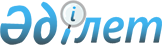 Қазақстан Республикасы Үкіметінің 1999 жылғы 12 қарашадағы N 1691 қаулысына өзгерістер мен толықтырулар енгізу туралы
					
			Күшін жойған
			
			
		
					Қазақстан Республикасы Үкіметінің 2004 жылғы 3 маусымдағы N 617 қаулысы. Күші жойылды - Қазақстан Республикасы Үкіметінің 2011 жылғы 5 желтоқсандағы № 1465 Қаулысымен

      Ескерту. Күші жойылды - ҚР Үкіметінің 2011.12.05 № 1465 Қаулысымен.      Қазақстан Республикасының Үкіметі қаулы етеді: 

      1. "Тарифтік саясат жөніндегі ведомствоаралық комиссия туралы" Қазақстан Республикасы Үкіметінің 1999 жылғы 12 қарашадағы N 1691  қаулысына (Қазақстан Республикасының ПҮКЖ-ы, 1999 ж., N 50, 488-құжат) мынадай өзгерістер мен толықтырулар енгізілсін: 

      1-тармақта: 

      көрсетілген қаулымен бекітілген Тарифтік саясат жөніндегі ведомствоаралық комиссияның құрамына мыналар енгізілсін: 

      "Ахметов             - Қазақстан Республикасының Премьер- 

      Даниал Кенжетайұлы     Министрі, төраға       Мыңбаев              - Қазақстан Республикасы 

      Сауат Мұхаметбайұлы    Премьер-Министрінің орынбасары, 

                             төрағаның орынбасары;       Дунаев               - Қазақстан Республикасының 

      Арман Ғалиасқарұлы     Қаржы министрі       Қанешев              - Қазақстан Республикасы 

      Біржан Бисекенұлы      Ақпараттандыру және байланыс 

                             жөніндегі агенттігінің төрағасы";       мынадай:       "Жандосов            - Қазақстан Республикасы Табиғи 

      Ораз Әлиұлы            монополияларды реттеу және 

                             бәсекелестікті қорғау жөніндегі 

                             агенттігінің төрағасы, төрағаның 

                             орынбасары (келісім бойынша)"       деген жолда "төрағаның орынбасары" деген сөздер алынып тасталсын; 

      көрсетілген құрамнан мыналар шығарылсын: Марченко Григорий Александрович, Досаев Ерболат Асқарбекұлы. 

      2. Осы қаулы қол қойылған күнінен бастап күшіне енеді.        Қазақстан Республикасының 

      Премьер-Министрі 
					© 2012. Қазақстан Республикасы Әділет министрлігінің «Қазақстан Республикасының Заңнама және құқықтық ақпарат институты» ШЖҚ РМК
				